Klub seniorů Velká Chuchlepořádá v úterý 14. 2. 2017 od 16:00v klubovně Starochuchelská 7/20pravidelnou schůzku.Téma: Přednáška pana Pospíšila -Senioři v kondici 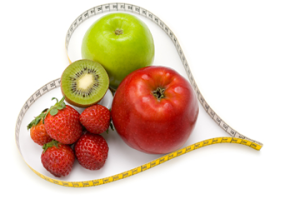 